муниципальное бюджетное дошкольное образовательное учреждение « Новотырышкинский детский сад « Колосок»«Конспект познавательно – исследовательской деятельности»В подготовительной группе « Солнышко» «Лаборатория чайных открытий»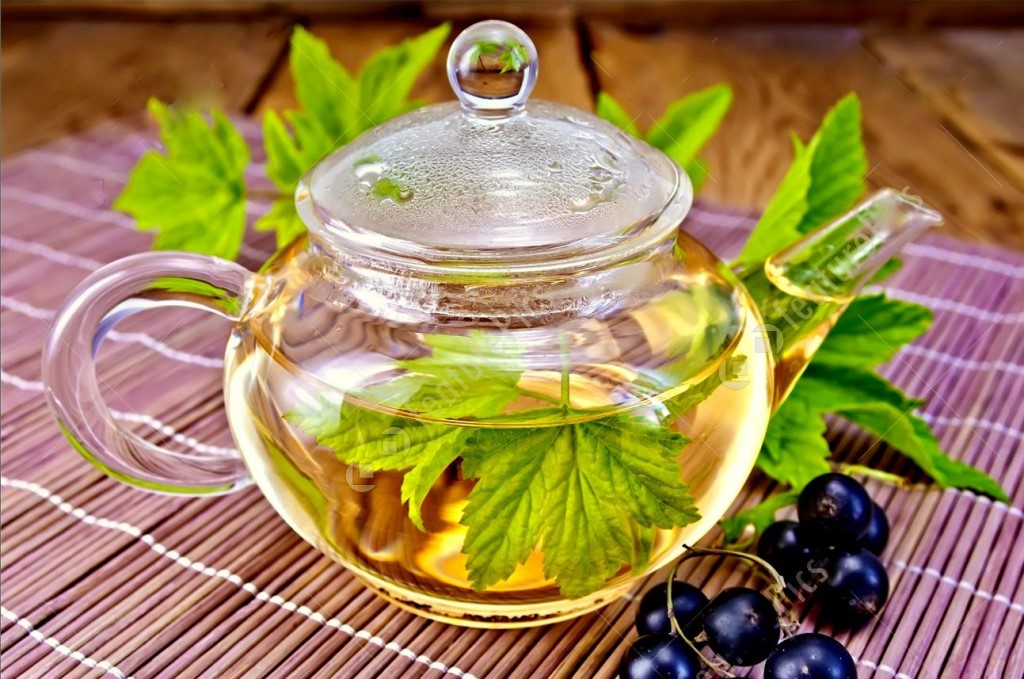                                                                        Выполнила: воспитатель I квалификационной категории –                                                                               Вдовина Елена Владимировнас.Новотырышкино  2021гСценарий реализации культурной практикиНазвание культурной практики«Исследовательская лаборатория»Возраст детей 6-7 летТема «Лаборатория чайных открытий»Задачи реализации- Создать условия для представления детей об истории чая, о его свойствах и разновидностях и  пользе для человека.-Расширять представление детей о кустарниках и травах растущих в нашем селе.-Дать общие знания детям о заваривании травяного чая  ( используя листья смородины, мяты, ягод шиповника) и  его  пользе, учить чувствовать ароматы травяного чая.
 -Способствовать развитию у детей зрительных, тактильных, вкусовых, слуховых анализаторов. -Систематизировать накопленную информацию посредством логических операций (сопоставление, обобщение, анализ, синтез.)Материалы и оборудованиеСлайды об истории чая; разные сорта чая (зеленый, черный, красный)  блюдца с листовым, гранулированным, пакетированным чаем; сушёные листья смородины, мяты и ягоды шиповника; лупы; ложки;   холодная и горячая вода, заварочные (стеклянные) чайники. Предварительная работа-беседа : « Русский самовар и традиции русского чаепития»,-повторение   правил безопасности во время экспериментальной деятельности ( горячая  вода),повторить правила работы с незнакомыми веществами (нельзя пробовать на вкус, нюхать надо осторожно, направляя запах от стакана ладошкой).-рассматривание репродукций картин о чаепитиях в России:
Бакшеев В.Н. “Житейская проза” 
Волосков А.Я. “За чайным столом”
Кустодиев Б.М. “Купчиха за чаем”Дидактические игры и упражнения:
«Угостим гостей чаем»,
«Угадай предмет по детали».
«Четвертый лишний».Экскурсия в мини-музей «Русская изба».Место проведенияГрупповая комнатаХод реализации культурной практикиХод   занятияВоспитатель:  - Добрый день ребята! ( предлагаю детям встать в круг)Собрались все дети в круг,Я твой друг и ты мой друг,Вместе за руки возьмёмсяИ друг другу улыбнёмся. - Ребята посмотрите, что я купила в магазине. Как вы думаете, что в этой коробочке? ( ответы детей )Восточное изобретенье -К нему желательно варенье.Но, если такового нет,Сойдет и парочка конфет.Напитка и в жару нет лучше,Да и на Севере зимой:Он в зной облегчит Вашу душуСогреет зимнею порой.                                                                     Дети. Чай -  А для чего он нужен? А вы чай пить любите? ( ответы детей )-А хотите узнать много интересного об этом чудесном напитке? .( слайд 1)- Я вам сейчас расскажу о том, как чай появился у нас в России.( слайд 2)   - История чая берет начало более 5000 лет назад в Древнем Китае. Согласно легенде, император Шэнь - Нун был мудрым и просвещенным правителем. Один из дальновидных указов императора требовал, чтобы вся питьевая вода предварительно кипятилась, чтобы от нее нельзя было заразиться. И вот однажды, летним днем, во время посещения отделенного региона государства Шэнь - Нун и его свита остановилась на отдых.  В соответствии с указом, слуги стали кипятить воду для питья. Сухие листья с ближайшего кустарника упали в кипящую воду, отчего вода стала коричневой.  Будучи любознательным император заинтересовался получены результатом и выпил немного получившейся жидкости. Шэнь - Нун нашел напиток освежающим и приятным.Так и появился чай, согласно легенде.-  Ребята  посмотрите,  это чайное растение,  как вы думаете, что собирают с этого растения, чтобы получить чай? ( слайд 3) (ответы детей) - Что же такое чай?  Оказывается, чай - это напиток, получаемый завариванием или настаиванием листа, чайного куста, который предварительно подготавливается специальным образом.  (слайд 4)- Чай растет в теплых странах, там, где круглый год лето. Для приготовления чая используют только листья этого растения. - Люди так бережно относятся к этому растению, что чайные листья собирают вручную и обрабатывают тоже вручную, не используя технику. (слайд 5-6-7)- Ребята, а хотите стать юными исследователями и узнать много нового и интересного об этом напитке?     Тогда давайте пройдем в чайную лабораторию, но прежде чем мы отправимся в  чайную лабораторию нам нужно превратится в учёных, встанем в круг и произнесём волшебные слова, я буду говорить, а вы за мной повторяйте:1,2,3,4,5 – начинаем колдовать!Крибли, крабли, бум!Наши дети изменились-И в учёных превратились!  -  Ребята проходите к столу, посмотрите, на блюдцах лежит чай, рассмотрите чаинки через лупу - можете аккуратно потрогать их. Как вы думаете, где здесь листовой чай, а где гранулированный и пакетированный чай?  (предполагаемые ответы детей) Придав чаю такую форму, его укладывают в пачки и продают в магазине. - А какие виды чая вы знаете?   (ответы детей)-В зависимости от способа обработки листа различают чёрный, зелёный и красный. А чай, кстати, очень полезен. И каждый сорт славится своими полезными и даже лечебными свойствами.Самый известный – это, конечно, черный чай. Он считается напитком долголетия, ведь является очень полезным для всего организма.А также зеленый чай. Когда мне грустно, я всегда завариваю себе чашечку. И сразу же настроение улучшается! Ведь зеленый чай как рукой снимает все плохое настроение!И есть красный чай. Он изготавливается из специального сорта розы, благодаря чему имеет красный цвет.   - А как вы думаете, почему чай называется листовой? (предполагаемые ответы детей) Листовой чай, это целый лист, скрученные в трубочку, он бывает чёрным, зелёным и красным цветом. А гранулированный чай на что похож? (предполагаемые ответы детей) Гранулированный от слова «гранула», маленький шарик. А как вы думаете, как получились такие гранулы? (предполагаемые ответы детей) Листики этого чая свернули в трубочку и мелко порезали, так получились гранулы. А какой же чай у нас остался? (предполагаемые ответы детей). Это пакетированный чай, чай расфасованный в маленькие пакеты, которые нужны, чтобы сэкономить время на заваривание чая.- Ребята, какой мы можем сделать вывод? (предполагаемые ответы детей) правильно, чай отличается внешним видом, разной формы  и по цвету. А сейчас я вам предлагаю побыть в роли листочков чая.Физ. минутка.Дети свободно располагаются в центре группы. Мы - листики зеленые, на веточке сидели, А время подошло - в корзинки полетели. На солнце нас сушили и в трубочки скрутили. Затем нас в ароматные чаинки превратили, Нас в чайник засыпают, водою заливают, И вкусным, ароматным всех чаем угощают. -   А сейчас я приглашаю пройти к другому столу. -  Ребята, все, что в нашем крае есть, нам с вами  не перечесть. А какие растения  растут в нашем селе, мы узнаем отгадав загадки.Куст колючий, словно ёж,С дикой розой сильно схож.Внутри ягод, как в ларце,Клад из витамина С.    (Шиповник)В плодах шиповника много витамина С. Применяют цветы и плоды. Отвар укрепляет организм, придает силы, помогает справляться с болезнями. Из плодов делают сироп, пьют каждый день понемногу для укрепления организма, особенно весной.-Возьмите плоды шиповника и опишите их. (Ответы детей)Травка очень душиста, ароматные листья.
Поскорей собирай и  заваривай чай!
А найдёшь возле хаты, называется    (мята).Чай с мятой очень приятный на вкус и при этом полезный напиток.   Возьмите листочек мяты  и разотрите его в ладони. Расскажите, что вы почувствовали? (Ответы детей)Что за куст такой душистый,Лист резной и бархатистый?Ягодки - подруженьки,Чёрные жемчужинки   (Смородина)  У листьев чёрной смородины сильный запах, листья красной и белой смородины почти не пахнут. Чай из листьев смородины  - лучший чай повышающий иммунитет.Возьмите листочек смородины, разотрите его в ладони. Расскажите, что вы почувствовали? (Ответы детей) - А, вы знаете  ребята  наши бабушки, прабабушки и прадедушки, собирали листики смородины, мяты, ягоды шиповника и заваривали их, а потом пили этот волшебный напиток. Такой чай очень полезный для здоровья.  -  Уважаемые юные исследователи, а вы знаете, как готовят чай из наших трав. (Ответы детей). -  А, давайте мы заварим витаминный чайСначала давайте вспомним правила безопасности при работес горячей водой – чаем.1. Брать горячую посуду с помощью прихваток или полотенца.2. Наполнять заварочный чайник кипящей жидкостью, осторожно;3.Наполняя посуду жидкостью, не доливая до краев. (Воспитатель с помощью детей заваривают чай из листьев и плодов в чайник).    - Я  буду заваривать чай в заварочном чайнике.Готовят чай непосредственно перед употреблением, тогда он будет полезнее и вкуснее. Перед заваркой его нужно прогреть – ополоснуть один-два раза кипятком. Всыпать в чайник порцию сухого чая (1-2 ч. л.) и сразу залить его кипятком. Чайник надо накрыть крышкой, а сверху тканевой салфеткой или  чехлом для чайника,  чтобы закрыть  отверстие в крышке и носике чайника.  Это делается для того, чтобы не терялся аромат чая.  Давайте, ребята, все вместе заварим с вами чай. Я поставлю заварочные чайники, а вы ребята по очереди  берите листики смородины, мяты, ягоды шиповника  из баночек и насыпайте в чайник чайной ложкой.  ( При этом дети обязательно проговаривают, какой чай они берут).    ( Воспитатель заливает чайник кипятком). Настаивать чай надо 5 мин.    - А, пока наш витаминный чай заваривается, я предлагаю вам поэкспериментировать. Какой водой надо заваривать чай? У меня на столе два стеклянных чайничка. В них налита вода. Давайте положим в них заварку. ( Дети насыпают заварку в стеклянные чайнички с водой)  - Что происходит в первом чайнике? - Давайте понаблюдаем. ( Ничего не меняется) - А во втором что произошло? (Вода окрасилась, чаинки раскрылись)  - А теперь давайте сравним чай залитый холодной водой и горячей? Отличаются они или нет? (предполагаемые ответы детей) Правильно у чая, залитого горячей водой, цвет более насыщенный.  - Мы с вами выяснили, что чай отличается внешним видом, цветом. А как вы думаете, чем еще может отличаться чай?( Вместе делаем вывод). - А теперь я предлагаю посмотреть на наш витаминный чай, давайте его понюхаем, он у нас  уже заварился. Видите, какой цвет и аромат получился? Каждый листочек, цветочек изменились – они разбухли, раскрылись. В чае много витаминов:“А” – важен для зрения.
         “В” – снимает усталость.
         “С” – повышает и укрепляет иммунитет.   - В чем чудодейственная сила чая? (Ответы детей.)   - Ну, что же ребята, вы сегодня были настоящими учёными и провели много экспериментов, а теперь нам пора возвращаться в детский сад. Давайте встанем в кружок и произнесём волшебное заклинание:1,2,3,4,5 – начинаем колдовать!Крибли, крабли, бум!Наши дети изменились-И в ребяток превратились!Рефлексия деятельностиРефлексия. - Ну вот, ребята, вы все сегодня были настоящими исследователями. Сделали новые открытия для себя. Какие ... Было интересно…. Было трудно…… У меня получилось… Мне захотелось….(Ответы детей).   - Я думаю, обо всём интересном, что вы узнали в нашей лаборатории, вы расскажите свои друзьям и родителям.   Да ребята, наши бабушки, прабабушки заваривали такой витаминный чай, используя листья смородины, мяты и ягоды шиповника.Спасибо за активность и проявленный интерес. Ну а сейчас предлагаю вам устроить чаепитие с вкусным чаем. Приятного чаепития!!!!